Die World Peace Flame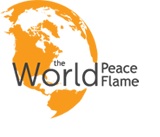 Symbol für Frieden für alle Völker der ErdeDie World Peace Flame ist ein Symbol des Friedens, der Einheit und der Freiheit. Wir glauben an die grundlegende Freiheit des menschlichen Geistes, Frieden zu jeder Zeit und unter allen Umständen zu schaffen - eine Absicht, die durch Millionen von Menschen, die die World Peace Flame als Symbol dieses Traumes angezündet haben, unterstützt wird. Am 31. Juli 1999 ist in Bangor (Nord Wales, GB) eine ewig brennende Friedensflamme entzündet worden. Flammen aus fünf Kontinenten sind hierzu eingeflogen worden. Alle fünf haben einen Ursprung in verschiedenen Traditionen. Sie wurden zu einer Flamme zusammengeschlossen, um die Flamme der Wahrheit zu bilden, in der alle Völker zu einer Einheit verschmelzen. Damit soll symbolisch dem Wunsch der Menschen nach Frieden und Harmonie auf der Erde und zwischen den Völkern Ausdruck verliehen werden.  Prinzessin Irene (Tochter von Königin Juliana und Prinz Bernhard, NL) hat die europäische Flamme angezündet, in Amerika ein indianischer Stammesführer, in Australien ein Aborigine und in Afrika Dr. Mansukh Patel (Mitinitiator der World Peace Flame). Die fünfte Flamme, die asiatische, hat ihren Ursprung in Indien. Sie wurde an dem Feuer angezündet, das seit Gandhis Tod brennt.   Fünf Flammen zusammengekommen in einem universellen Licht. Die Kraft des Feuers hat in vielen Kulturen eine große Bedeutung im Sinne der Weisheit. Diese Kerze, die an diesem Feuer angezündet wurde, beinhaltet die Energie von LICHT, LIEBE und FRIEDEN.Drei Minuten hat der Docht gebrannt, um diese spezielle Energie aufzunehmen. Es ist eine einfache Sache, diese Energie weiterzugeben an andere Kerzen, die auch das Licht verbreiten wollen.Gib dieses Licht an Menschen weiter, als Ehrerbietung, die wir hier gegenüber der Menschlichkeit zum Ausdruck bringen wollen. Hiermit soll eine Bewegung von Menschen in Gang gesetzt werden, die eine innerliche Friedensflamme anstecken möchten. Mit dieser Kerze kannst du weitere Kerzen mit dem Gefühl von Liebe und Mitgefühl anstecken und als Geschenk an Menschen weitergeben, die dir lieb und wert sind. Gib bitte auch den Hinweis weiter, das jede/jeder mit ihrer/seiner Kerze, das Licht weitergeben kann.Licht, das aus der Welt-Friedens-Flamme hervorgegangen ist.  Friedensritual beim 4. Deutschen Lachyoga-Kongress im Seminarhaus Shanti (Horn-Bad Meinberg) anlässlich des 20jährigen Bestehens der Lachyoga-Bewegung, die sich für die Verbreitung von Gesundheit, Lebensfreude und Weltfrieden durch Lachen engagiert. Begründer sind Madhuri und Dr. Madan Kataria aus Indien.    